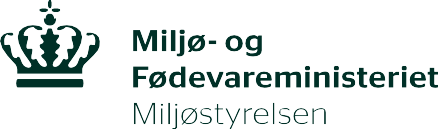 Oplysningerne i skemaet anvendes i forbindelse med klargøring af rapporten og offentliggørelse på mst.dk.September2019Når du udfylder skemaet, bedes du være opmærksom på følgende:Oplysningerne i skemaet skal kvalitetssikres, før du sender til forlaget, da vi kopierer teksten direkte ind i rapporten og til web.Forlaget modtager færdige rapporter opsat i Miljøstyrelsens skabeloner og formateret efter Miljø- og Fødevareministeriets designguide.Bilag bliver ikke publiceret separat, og de skal derfor indsættes i rapporten. Har du bilag, der kun findes i PDF, se procedure for udgivelse af publikationer.Forlaget skal kun have en Word udgave af publiceringsskemaet.Send i én samlet mail til forlaget med publiceringsskemaet, rapporten, bilag og evt. andre filer.Skriv rapportens titel i emnelinjen.Rapportens titel[Tekst]Rapportens undertitelUdfyldes hvis relevant.[Tekst]SerietypeAngiv hvilken serie rapporten skal indgå i. Se Miljøstyrelsens publikationsserier.SerietypeAngiv hvilken serie rapporten skal indgå i. Se Miljøstyrelsens publikationsserier.[Tekst]RedaktionForfattere og udførende institutioner. Navne skrives i den rækkefølge de skal stå i rapportens kolofon uden bullits. Kun navn og evt. organisa- tion.RedaktionForfattere og udførende institutioner. Navne skrives i den rækkefølge de skal stå i rapportens kolofon uden bullits. Kun navn og evt. organisa- tion.[Tekst]Andre bidragydereUdfyldes hvis relevant.Foto[Tekst]Grafiker[Tekst]Tryk[Tekst]Resumé til MST.dk og rapportbagsideEngelske rapporter skal have engelsk resumé ogmå gerne have et dansk af hensyn til søgning. Maksimalt 250 ord.Resumé til MST.dk og rapportbagsideEngelske rapporter skal have engelsk resumé ogmå gerne have et dansk af hensyn til søgning. Maksimalt 250 ord.[Tekst]Eventuelle bemærkninger[Tekst]Sagsbehandler, enhed og styrelseGælder som underskrift på korrektheden af oven- stående[Tekst]